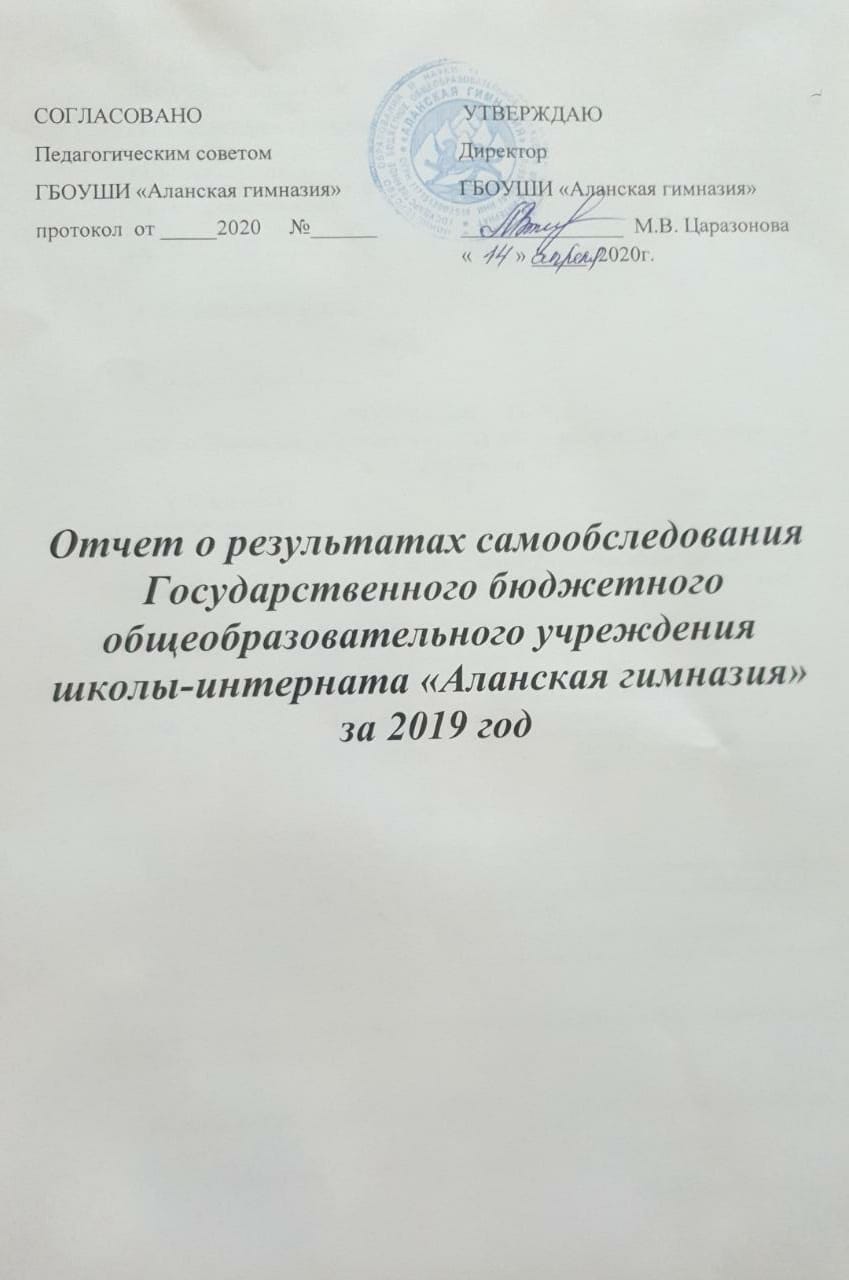                                         Аналитическая частьОбщие сведения об образовательной организацииII. Cистема управления организациейОбразовательная деятельность организации.        Основными целями деятельности ГБОУШИ "Аланская гимназия" являются:реализация права граждан на получение общедоступного и бесплатного начального общего образования в пределах федерального государственного образовательного стандарта с преподаванием ряда учебных предметов на осетинском языке;обеспечение реализации полилингвальной модели поликультурного образования в целях сохранения и развития осетинского языка как важнейшей части осетинской культуры; организация образовательного процесса в режиме полного дня с предоставлением услуг интерната (в первую очередь, для обучающихся, проживающих в других населённых пунктах Республики Северная Осетия-Алания, а также обучающихся, нуждающихся в мерах социальной поддержки).Основные виды деятельности, осуществляемые Учреждением, и виды реализуемых образовательных программ:реализация услуг начального общего образования (реализация основной общеобразовательной программы начального общего образования);реализация услуг дополнительного образования (реализация дополнительных общеобразовательных программ);реализация услуг по присмотру и уходу за детьми;реализация услуг по проживанию обучающихся.Школа работает в режиме полного дня по пятидневной рабочей неделе с 8.00 до 18.00 часов, с предоставлением услуг интерната для детей из отдаленных районов республики и детей, нуждающихся в мерах социальной поддержки. Образовательный процесс регламентирован календарным учебным графиком.Основная образовательная программа начального общего образования ГБОУШИ "Аланская гимназия" разработана на основе Федерального закона российской Федерации « Об образовании в Российской Федерации» № 273 - ФЗ от 29.12.2012 г., Федерального государственного образовательного стандарта начального общего образования (приказ МО РФ № 373 от 6 октября 2009 года), Закона об образовании РСО-А № 61 от 27.12.2013(с изменениями 03.06.2017),  Устава ГКОУШИ "Аланская гимназия",  примерной основной образовательной программы начального общего образования с учётом образовательных потребностей и запросов участников образовательного процесса, и с учетом возможностей УМК «Школа XXI века» и УМК «Программа полилингвальной модели поликультурного образования». Образовательная программа представляет собой систему взаимосвязанных программ, каждая из которых является самостоятельным звеном, обеспечивая определенное направление деятельности гимназии. Единство этих программ образует завершенную модель обеспечения жизнедеятельности, функционирования и развития образовательного учреждения.Программа соответствует основным принципам государственной политики РФ в области образования, изложенным в Федеральном законе Российской Федерации  «Об образовании в Российской Федерации» № 273-Ф3 от 29.1.22012г.»  Это:гуманистический характер образования, приоритет общечеловеческих ценностей, жизни и здоровья человека, свободного развития личности;воспитание гражданственности, трудолюбия, уважения к правам и свободам человека, любви к окружающей природе, Родине, семье;единство федерального культурного и образовательного пространства, защита и развитие системой образования национальных культур, региональных культурных традиций и особенностей в условиях многонационального государства;общедоступность образования, адаптивность системы образования к уровням и особенностям развития и подготовки обучающихся и воспитанников;обеспечение самоопределения личности, создание условий для ее самореализации, творческого развития;формирование у обучающегося адекватной современному уровню знаний и ступени обучения картины мира;формирование человека и гражданина, интегрированного в современное ему общество и нацеленного на совершенствование этого общества;содействие взаимопониманию и сотрудничеству между людьми, народами независимо от национальной, религиозной и социальной принадлежности.Программа определяет содержание и организацию образовательного процесса на ступени начального общего образования, где обучаются дети 6,5 -11лет. Срок реализации программы - 4 года, язык обучения - осетинский язык.Школа  создаёт условия для формирования духовных, нравственных, патриотических качеств личности, способствующих самоопределению и самореализации в обществе.Основная образовательная программа начального общего образования ГБОУШИ "Аланская гимназия" сформирована с учётом особенностей первой ступени общего образования и характерных особенностей младшего школьного возраста.Поликультурность содержания системы учебников носит сквозной характер. Она обеспечивается в каждой предметной линии, с учетом предметной специфики и отражает многообразие и единство национальных  культур народов России, содействуя формированию у обучающихся толерантности, способности к межнациональному и межконфессиональному диалогу, знакомству с культурами народов других стран мира.УМК «Программа полилингвальной  модели поликультурного образования» - это модель, возводящая ребенка - носителя родной культуры,  к культуре общероссийской и мировой. Образовательный процесс в условиях данной модели образования строится на трех языках: русский - осетинский - иностранный.Современному состоянию и перспективам развития полиэтничного, многоязыкового, поликонфессионального российского общества и государства наиболее полно соответствует система поликультурного образования, выстраивающая образовательный процесс в соответствии с реальной структурой российской гражданской идентичности, включающей в себя базовый - этнокультурный, промежуточный - национально-региональный и высший – общегражданский - уровни. При этом формирование высшего уровня мировосприятия, т.е. общегражданского, невозможно без сохранения этнокультурного и национально-регионального «этажей», без опоры на них. Данная модель способна обеспечить рациональные инструментальные, языковые условия для решения фундаментальной задачи гармонизации взаимоотношений общегосударственного, регионального и иностранных языков и создать условия для сохранения и развития сотен,  находящихся под угрозой исчезновения  языков.Поликультурная образовательная модель позволяет эффективно решать задачу по формированию чувства принадлежности обучающегося к общегосударственной гражданской нации при одновременном развитии здоровой этнокультурной ипостаси его личности.Модель позволяет обеспечить максимально полное усвоение программного материала разными категориями учащихся с ориентированием на их владение тем или иным языком. Учебники данной модели образования – это фактически билингвальные учебники, поскольку терминология по предметам вводится параллельно на обоих языках. В основе всех учебников лежит концептуальный принцип «Осетия-Россия-Мир», процесс познания построен на движении от близкого к далекому, от известного к неизвестному, от конкретного к абстрактному. Учебники созданы в двух вариантах, один из которых разработан в соответствии с методикой обучения родному языку и предназначен для детей, владеющих осетинским языком, а второй построен на принципах методики неродного, иностранного языка и адресован детям, только начинающим осваивать осетинский язык. В ГБОУШИ "Аланская гимназия" реализуется первая модель т.е преподавание ряда предметов (математика, окружающий мир, технология , изобразительное искусство, музыка, физкультура) на осетинском языке.Реализация модели нацелена также на формирование российской гражданской идентичности обучаемых, снижающей угрозы межнациональных конфликтов, развивающей толерантность, уважение к иным культурам и признание их ценности.           Контингент учащихся ГКОУШИ "Аланская гимназия" отличается однородностью состава по национальному признаку. На основании заявлений родителей (законных представителей) определяется необходимость включения в образовательную программу преподавания на родном языке курса (модуля) "Родной язык и литературное чтение на родном языке".  Потребность в изучении этих предметов есть. Выбран вариант учебного плана  с родным (нерусским) языком обучения и пятидневной учебной неделей.ПРИОРИТЕТНЫЕ  НАПРАВЛЕНИЯ В  ВОСПИТАТЕЛЬНОЙ  РАБОТЕ  В 2019 ГОДУ:  гражданско-патриотическое воспитание; духовно - нравственное воспитание; экологическое воспитание; спортивно-оздоровительное воспитание; научно-познавательная деятельность; безопасность жизнедеятельности и профилактика правонарушений; самоуправление в школе и в классе; работа с родителями.                 Целью воспитательной   работы является совершенствование воспитательной деятельности,  способствующей развитию нравственной, физически здоровой личности, способной к творчеству и самоопределению.  ЗАДАЧИ ВОСПИТАТЕЛЬНОЙ РАБОТЫ:Изучение социального заказа участников образовательного процесса, государства, общества для определения путей формирования конкурентоспособной личности.Формирование мировоззрения и системы базовых ценностей личности  Формирование социальных компетенций и гражданских установок. Воспитание гражданственности и любви к Отечеству, воспитание нравственной личности на основе общечеловеческих ценностей через содержание учебных программ, краеведческой и поисковой работы, взаимодействие с общественными организациями и объединениями, детскими общественными организациями.Организация инновационной работы в области воспитания и дополнительного образования.Формирование физической культуры обучающихся, ценностного отношения к здоровью, понимания школьниками ценности семьи и семейного воспитания, объединение всех участников образовательного процесса по пропаганде здорового образа жизни и профилактике заболеваний. Приобщение детей к общечеловеческим нормам морали, национальным устоям и традициям образовательного учреждения. Развитие воспитательного потенциала семьиПоддержка социальных инициатив и достижений обучающихся.         РЕАЛИЗАЦИЯ ЭТИХ ЦЕЛЕЙ И ЗАДАЧ ПРЕДПОЛАГАЕТ: - Создание благоприятных условий и возможностей для полноценного развития личности, для охраны здоровья и жизни детей; - Создание условий проявления и мотивации творческой активности воспитанников в различных сферах социально значимой деятельности; развитие системы непрерывного образования; преемственность уровней и ступеней образования; - Поддержка исследовательской и проектной деятельности; освоение и использование в практической деятельности новых педагогических технологий и методик воспитательной работы; - Развитие различных форм ученического самоуправления;  - Дальнейшее развитие и совершенствование системы дополнительного образования в школе; - Координация деятельности и взаимодействие всех звеньев воспитательной системы: базового и дополнительного образования, школы и социума, школы и семьи;  СОДЕРЖАНИЕ  И  ФОРМЫ  ВОСПИТАТЕЛЬНОЙ  РАБОТЫ:         Вся внеурочная деятельность учащихся и педагогов школы организована таким образом, что коллективные творческие дела объединены в воспитательные модули. В центре такого модуля яркое общее ключевое дело. Это позволяет создать в школе периоды творческой активности, задать четкий ритм жизни школьного коллектива, избежать стихийности, оказывать действенную помощь классному руководителю. Воспитательные модули: Сентябрь «Æдасдзинады мӕй!» Октябрь  «Æнӕмӕлгӕ Къоста» Ноябрь   «Правовые знания и профилактика правонарушений»         Декабрь «Ног аз махмæ тагъд кæны!» Январь  «Истоки народных традиций»  Февраль «Герои моей страны» Март «В мире прекрасного» Апрель «Живи родник!» Май «Уæлахизы боны сæрвæлтау..»Дополнительное образование в школе ведется по программам следующей направленности: общеинтеллектуальное («Занимательный  английский», "Введение в информатику", Кружок "ШАХМАТЫ" «Робототехника»),  спортивно-оздоровительное («Веселый мяч»  (Футбол), Гимнастика), общекультурное (Театральная студия, ИЗО студия, Музыкальная студия/хор, Хореографическая студия, Медиастудия, Декоративно-прикладное искусство «Зæрингуырд»),  духовно – нравственное (Литературная студия), социальное («Безопасное детство»).Охват обучающихся дополнительным образованием по направлениям:                                  АНАЛИЗ      ПОКАЗАТЕЛЕЙ ДЕЯТЕЛЬНОСТИ ШКОЛЫСодержание и качество подготовки учащихся.         В   ГБОУШИ «Аланская гимназия»    функционирует восемь классов: 1а;1æ;1б; 2а; 2æ,2б, 3а,3ӕ.  Наполняемость классов 20 человек.  Оставленных на повторный год обучения среди учащихся нет.         В школе на момент проведения самообследования  действует положение о безотметочном обучении для учащихся 1 классов. Проведенные в рамках внутренней оценки качества образования диагностические  работы в конце 2019 года показали следующие результаты:                Результаты участия учащихся ГБОУШИ «Аланская гимназия» в творческих конкурсах и   олимпиадах:Внутренняя система оценки качества образования.В  школе было проведено анонимное анкетирование родителей на основании выборки, в состав которой вошли родители обучающихся 1- 3  классов. Всего в анкетировании приняло участие 120 родителей. Кадровое обеспечение.          VII.   Характеристика материально – технической базы                       Материально-техническую базу школы, оснащенность образовательного процесса можно охарактеризовать следующим  образом:       Перечень ТСО:    МФУ - 7                               телевизоров – 1                               компьютеров (ноутбуков) – 54                               Принтеров - 10                               Музыкальных центров - 1                               Акустических систем - 1                               Интерактивных систем SMART - 8               Столовая, медицинский кабинет, спортзал укомплектованы необходимым оборудованием в достаточном количестве. Обеспеченность составляет  90 %. Зал хореографии отвечает всем требованиям для эффективного функционирования  хореографической студии. Оснащение кабинета музыки техническими средствами и музыкальными инструментами в виде – акустической системы, фортепиано, гармони, доули, ноутбука  можно считать удовлетворительным, но необходимо приобрести микрофоны и микшер для более качественной организации работы.                Для функционирования школы в режиме развития также требуется необходимо оборудовать техническими средствами  три учебных класса.                В связи с открытием в 2019 году не двух плановых первых классов, а трех и подготовительной группы, в ближайшей перспективе возникает проблема нехватки учебных помещений т.к изначально при открытии школы был предусмотрен ежегодный планомерный набор  в количестве двух класс-комплектов ежегодно до 2020года, а также возрастает нагрузка на помещения совместного пользования с МБОУ СОШ № 1 , таких как спортзал и столовая и влечет за собой  ускоренный износ оборудования. Необходимо так же в ближайшее время заменить изношенное оборудование пищеблока, что позволит существенно улучшить работу пищеблока.Наименование образовательной 
организацииГосударственное бюджетное общеобразовательное учреждение школа-интернат «Аланская гимназия»  (ГБОУШИ «Аланская гимназия»).РуководительЦаразонова Мадина ВикторовнаАдрес организации362007, г. Владикавказ, ул. Осетинская горка, 1. Телефон, факс(88672) 53-74-97Адрес электронной почтыal.gimnazia@edu15.ruУчредительМинистерство образования и науки Республики Северная Осетия-Алания.Дата создания30 июня 2017 годаЛицензиясерия 15Л01 №0001573 от 22.03.2019г., регистрационный номер (ОГРН) 1171513003518, выдана Министерство образования и науки Республики Северная Осетия-Алания, срок действия – бессрочно.Свидетельство о государственной 
аккредитации   -     ПОКАЗАТЕЛИ                            ЗНАЧЕНИЯ ПОКАЗАТЕЛЕЙЗНАЧЕНИЯ ПОКАЗАТЕЛЕЙЗНАЧЕНИЯ ПОКАЗАТЕЛЕЙЕДИНИЦА                                                                                                                                                                                                                                           ИЗМЕРЕНИЯПОКАЗАТЕЛИ                            2019+/-+/-ЕДИНИЦА                                                                                                                                                                                                                                           ИЗМЕРЕНИЯОбразовательная деятельностьОбразовательная деятельностьОбразовательная деятельностьОбразовательная деятельностьОбразовательная деятельностьОбщая численность учащихся156Численность учащихся по образовательной программе начального общего образования156ЧеловекЧисленность учащихся по образовательной программе основного общего образования0ЧеловекЧисленность учащихся по образовательной программе среднего общего образования0ЧеловекИнфраструктураИнфраструктураИнфраструктураИнфраструктураИнфраструктураКоличество компьютеров в расчете на одного учащегося0,24Единиц Единиц Количество экземпляров учебной и учебно-методической литературы от общего количества единиц библиотечного фонда в расчете на одного учащегося10.64Единиц Единиц Наличие в школе системы электронного документооборотаНетЕсть/нетЕсть/нетПредметклассКол-во обуч-ся по спискуВыполняли работуВысокийуровнь«5»Вышесреднего«4»Средний«3»Низкий«2»Успеваемость %КачествоЗнаний %СОУ %Средний баллРусский язык2605731206010089814.4Русский язык340365151158656543.56По школе2,31009336351759372673.98Осетинский язык260584963010095934.79Осетинский язык340375141087851513.43По школе2,31009554201388973724.11Математика 2605319171349268663.96Математика340341613239185754.24По школе2,310087353015791.576.5694.1Окруж. мир260543611439487834.48Окруж. мир340393162010095914.74По школе2,3100936717639791874.61№Название УровеньрезультативностьФ.И.О класс        Педагог1Конкурс исследовательских работ младших школьников «Я познаю мир»региональныйПризерЦакоева Кира2аКучиева Л.Л.2Конкурс исследовательских работ младших школьников «Я познаю мир»региональныйПризерДжиоев Тамерлан2аКучиева Л.Л.3Конкурс исследовательских работ младших школьников «Я познаю мир»региональныйПобедительДзанагов Арсамаг2æКулова Ж.В.4Конкурс «Экотуризм Иристона»региональныйПризер Цабиев Батраз2æКулова Ж.В.5Конкурс поделок из природного материала «Горный аул»международныйПобедительДзобаева Тамира1аКулова Ж.В.6.Литературный конкурс детского творчества «Ногдзаутӕ».республиканскийПризерДзасохова Тамара1аКулова Ж.В.7.Литературный конкурс детского творчества «Ногдзаутӕ».республиканскийПризерДжиоев Тамерлан2аКучиева Л.Л.8.Конкурс  чтецов к 160-летнему юбилею К.Л.ХетагуровареспубликанскийПризерКулова Дзерасса2аКучиева Л.Л.9.Конкурс  чтецов к 160-летнему юбилею К.Л.ХетагуровареспубликанскийПризерБасиева Салима2аКучиева Л.Л.10.Конкурс  чтецов к 160-летнему юбилею К.Л.ХетагуровареспубликанскийПризерЧочиев Алан2аКучиева Л.Л.11.Конкурс  чтецов к 160-летнему юбилею К.Л.ХетагуровареспубликанскийПризерМамиева Динара2аКучиева Л.Л.12.Конкурс  чтецов к 160-летнему юбилею К.Л.ХетагуровареспубликанскийПобедительДзанагов Арсамаг2ӕКулова Ж.В.13.Конкурс  чтецов к 160-летнему юбилею К.Л.ХетагуровареспубликанскийПобедительАбоев Заур1бКулова Ж.В.14.Конкурс  чтецов к 160-летнему юбилею К.Л.ХетагуровареспубликанскийПобедительДзобаева Тамира1аКулова Ж.В.15.Конкурс  «Нам и внукам»республиканскийПризерДжиоев Тамерлан 2аКучиева Л.Л.16.Конкурс по шахматам Чемпион ИРреспубликанскийПризерДжиоев Тамерлан2аДзебисова Г.В.17Конкурс по шахматам Чемпион ИРреспубликанскийПризерЧочиев Алан2аДзебисова Г.В.18Конкурс по шахматам Чемпион ИРреспубликанскийПризерДжабиев Георгий2аДзебисова Г.В.Конкурс по шахматам Чемпион ИРреспубликанскийПризерКайтукова Амина2ӕДзебисова Г.В.19Конкурс по шахматам Чемпион ИРреспубликанскийПризерКайтуков Чермен1ӕДзебисова Г.В.20.Конкурс по шахматам Чемпион ИРреспубликанскийПризерТедеева Мария1аДзебисова Г.В.21Конкурс  фестиваль «Амраны рухс» республиканскийПобедительГуриева Алима2ӕАкацева М.Г.22Конкурс  фестиваль «Амраны рухс»республиканскийПобедительТеатральная студия2Акацева М.Г.ДовольныДовольныНедовольныНедовольныНедовольныНеОтветилиНеОтветилиПримечания (комментарии родителей)Примечания (комментарии родителей)чел.%чел.%%чел.%Уровень преподавания11998,9%11,1%1,1%----Организация школьного быта11999%11%1%----Питание в школе120100%-----Состояние школьных помещений120100%-------Оформление классов120100%-------Материально-техническое обеспечение школы11189,4%32,6%2,6%68%-не владею информацией-не владею информациейОтношения между школьниками в классе11089,2%67,1%7,1%43,7%-есть ребенок, который дерется со всеми-ребенок жалуется, что над ним издеваются-есть ребенок, который дерется со всеми-ребенок жалуется, что над ним издеваютсяОтношения родителей с педагогами и администрацией 120100%------отличное-отличноеОтношение ребенка с педагогами120100%------отличное -отличное Отношение ребенка к школе в целом11897,6%11,2%1,2%11,2%-хорошее-хорошееОбщий уровень удовлетворенности97,6%97,6%1,3%1,3%1,3%1,1%1,1%ДаДаНетНетНетНе ответилиНе ответилиПримечанияПримечаниячел.%чел.чел.%чел.чел.%В школе любой ученик может найти подходящий для себя кружок, секцию, участвовать в проведении праздников, соревнований, культпоходов.11492,9%667,1%----хотелось бы наличие кружка «ментальная математика»-некоторые кружки проводятся одновременно-особенно нравится ДПИ Получаете ли вы достаточную информацию об успехах и неудачах вашего ребенка в школе?11897,6%222,4%---- дневник.ру работает отлично, доп. задание есть в электронной версии-получаюУзнаете ли вы что-нибудь важное о личности вашего ребенка из бесед с педагогами и психологами?11391,7%667,1%111,2%-на собранияхМожет ли ваш ребенок сказать: «Моя школа лучше других школ в городе»11695,2%222,4%222,4%-нет опыта учебы в других школах-не могу сравнить-без сомнений-100%-смелоИмеете ли вы возможность участвовать в делах школы?10683,3%889,5%667,2%-иногда-не всегда, работаю-возможно-иногда не имеюв свободное от работы время-не знаюгодКол-вопедагоговСредний возраст педагоговОбразованиеОбразованиеОбразованиеКатегорияКатегорияКатегорияУчаствовали в профессио-нальных конкурсахПрошли курсы повышения квалификацииСовместители годКол-вопедагоговСредний возраст педагоговвысшеесредне-спец.среднеевысшаяI соотв. заним.ДолжностиУчаствовали в профессио-нальных конкурсахПрошли курсы повышения квалификацииСовместители 201819371621312163